DAYDAYDAYDAYDAYDAYDAYDAYDAYDAYDAYDAYDAYDAYDAYDAYDAYDAYDAYDAYDAYDAYDAYDAYNIGHTNIGHTNIGHTNIGHTNIGHTNIGHTNIGHTNIGHTNIGHTNIGHTNIGHTNIGHTNIGHTNIGHTNIGHTNIGHTNIGHTNIGHTNIGHTNIGHTNIGHTNIGHTNIGHTNIGHTMONDAYMONDAYMONDAYMONDAYMONDAYMONDAYTUESDAYTUESDAYTUESDAYTUESDAYTUESDAYTUESDAYWEDNESDAYWEDNESDAYWEDNESDAY WEDNESDAYWEDNESDAYWEDNESDAYTHURSDAYTHURSDAYTHURSDAYTHURSDAYTHURSDAYTHURSDAYFRIDAYFRIDAYFRIDAYFRIDAYFRIDAYFRIDAYSATURDAYSATURDAYSATURDAYSATURDAYSATURDAYSATURDAYSUNDAYSUNDAYSUNDAYSUNDAYSUNDAYSUNDAYSUNDAYSUNDAYSUNDAYSUNDAYSUNDAYSUNDAY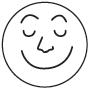 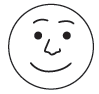 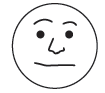 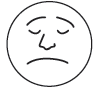 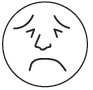 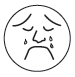 